Series: Percy Jackson and the OlympianSeries: The Heroes of OlympusSeries: The Kane ChroniclesSeries: Magnus Chase and the Gods of AsgardSeries: The Trials of Apollo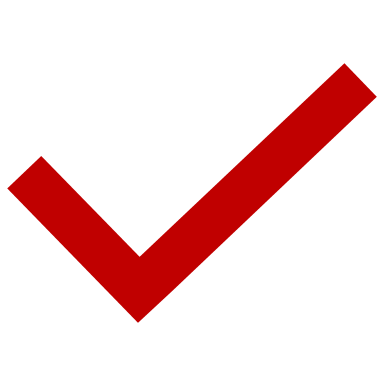 Book titleThe Lightning ThiefThe Sea of MonstersThe Titan’s CurseThe Battle of the LabyrinthThe Last OlympianBook titleThe Lost HeroThe Son of NeptuneThe Mark of AthenaThe House of HadesThe Blood of OlympusBook titleThe Red PyramidThe Throne of FireThe Serpent’s ShadowBook titleThe Sword of SummerThe Hammer of ThorThe Ship of the DeadBook titleThe Hidden OracleThe Dark ProphecyThe Burning Maze